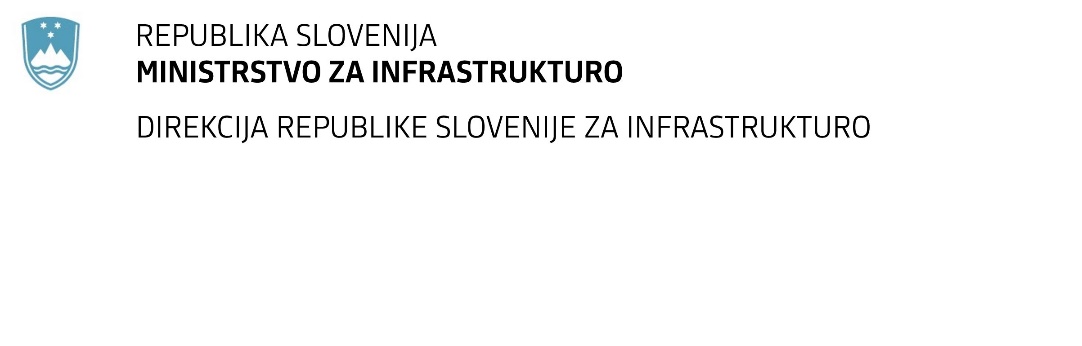 SPREMEMBA RAZPISNE DOKUMENTACIJE za oddajo javnega naročila Obvestilo o spremembi razpisne dokumentacije je objavljeno na "Portalu javnih naročil" in na naročnikovi spletni strani. Na naročnikovi spletni strani je priložen čistopis spremenjenega dokumenta. Obrazložitev sprememb:Spremembe so sestavni del razpisne dokumentacije in jih je potrebno upoštevati pri pripravi ponudbe.Številka:43001-92/2020-02oznaka naročila:A-56/20 G   Datum:17.07.2020MFERAC:2431-20-000506/0Ureditev ceste in izgradnja hodnika za pešce ob R1-204/1014 Štanjel-Dutovlje in R1-204/1015 Dutovlje-SežanaNaročnik spreminja Popis del;Odstranjene so postavke pod poglavjem : VODOINSTALACIJSKA DELA - RAZDELINI VODOVOD   v zavihku Vodovod in VODOINSTALACIJSKA DELA - RAZDELINI VODOVOD   v zavihku Vodovod javna pot.Dodana je postavka: »Dobava in izdelava brezbarvne obrabne plasti asfalta AC11 surf 50/70 A3 Z2 v debelini 4 cm. Asfalt mora vsebovati sintetično vezivo tipa 50/70. Asfalt se izvedbe brez dodanih pigmentov – naravne barve. Pred izvedbo dostaviti vzorce, ki jih potrdita naročnik in projektant, vse komplet« v zavihkih cesta1, trg in navezave.Dodana je postavka:»Strojni izkop zemljine v terenu V. ktg., (pikiranje) z direktnim nakladanjem materiala na prevozno sredstvo. Obračun po dejansko izvršenih delih in v raščenem stanju, vse komplet« v zavihkih Vodovod in vodovod javna pot.Spremenjena je postavka:»Strojni izkop zemljine v terenu III.-IV. ktg., z direktnim nakladanjem materiala na prevozno sredstvo. Obračun po dejansko izvršenih delih in v raščenem stanju, vse komplet«0ki se nadomesti s postavkama:»Strojni izkop zemljine v terenu III. ktg., z direktnim nakladanjem materiala na prevozno sredstvo. Obračun po dejansko izvršenih delih in v raščenem stanju, vse komplet« in »Strojni izkop zemljine v terenu IV. ktg., z direktnim nakladanjem materiala na prevozno sredstvo. Obračun po dejansko izvršenih delih in v raščenem stanju, vse komplet« v zavihkih cesta 1, pločnik, trg, navezave, javna pot 874625, MK, vodovod in vodovod javna pot.Dodani sta postavki:»Zavarovanje in izdelava križanj s komunalnimi vodi pri križanju s kanalizacijo skladno z zahtevami upravljalca; energetski in TK kabli- kabli morajo biti v zaščitni cevi fi 200 mm min. v dolžini 1,5m pred in 1,5m po mestu križanja, cev se v dolžini 3 m tudi obbetonira v debelini 5 cm s suhim betonom C 8/10. Cev kanalizacije se obbetonira  v dolžini 3 m (1,5+1,5m) - podložna plast betona C 8/10 debeline 10 cm in obbetonira tudi cevi kanalizacije s C 16/20, vse komplet« in »Zavarovanje in izdelava križanj s komunalnimi vodi pri križanju s kanalizacijo skladno z zahtevami upravljalca; vodovod - cev se obleče v zaščitno PVC cev fi 250 mm v dolžini cca 3 m (1,5+1,5 m), obbetonira se z betonom C 16/20 10 cm okoli in okoli.  Cev kanalizacije se obbetonira  v dolžini 3 m (1,5+1,5m) - podložna plast betona C 8/10 debeline 10 cm in obbetonira tudi cevi kanalizacije s C 16/20, vse komplet« v zavihku MK.Naročnik je objavil tudi čistopis Navodil za pripravo ponudbe (Sprememba razpisne dokumentacije 01).